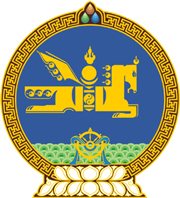 МОНГОЛ УЛСЫН ХУУЛЬ2022 оны 11 сарын 11 өдөр                                                                  Төрийн ордон, Улаанбаатар хот    МАЛЫН ГЕНЕТИК НӨӨЦИЙН ТУХАЙ    ХУУЛЬД ӨӨРЧЛӨЛТ ОРУУЛАХ ТУХАЙ	1 дүгээр зүйл.Малын генетик нөөцийн тухай хуулийн 16 дугаар зүйлийн 16.11 дэх хэсгийн “мэргэжлийн хяналтын” гэснийг “малын генетик нөөцийн асуудал эрхэлсэн төрийн захиргааны төв” гэж өөрчилсүгэй. 	2 дугаар зүйл.Энэ хуулийг 2023 оны 01 дүгээр сарын 01-ний өдрөөс эхлэн дагаж мөрдөнө.МОНГОЛ УЛСЫН 		ИХ ХУРЛЫН ДАРГА 				Г.ЗАНДАНШАТАР